بنام محبوب عالم ايصادق كتابت در منظر أكبر حاضر...حضرت بهاءاللهاصلی فارسی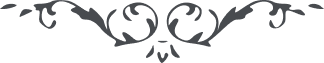 من آثار حضرة بهاءالله – لئالئ الحكمة، المجلد 3، لوح رقم (220)بنام محبوب عالمايصادق كتابت در منظر اكبر حاضر و ملاحظه شد انشآء الله هميشه بنفحات الطاف مالك ايجاد مسرور و خرّم باشی، و آنچه از آيات استخراج اسم اعظم نمودی لدى العرش مقبولست طُوْبى لَكَ، و لكن اليوم اعظم از آن آنكه جهد نمائيد كه شايد غريقيرا نجات دهيد يعنی مردهٴ را بمآء محبّت الهی زنده نمائيد و يا غافليرا بسر منزل دانائی رسانيد، علوم اعداديّة لا يُسمن و لا يُغنی بوده، انشآء الله باخلاق الهيّه مزيّن باشی و بنفحات وحيش مسرور، و بامريكه حاصل آن مشهود است مشغول شو كَذلِكَ يَأْمُرُكَ رَبُّكَ الْعَلِيْمُ الْخَبِيْرُ.